1.  Phần trắc nghiệm (6 câu – mỗi câu 0.5 điểm): Chọn và khoanh tròn vào đáp án đúng.Câu 1: Nút lệnh nào được dùng để chọn màu chữ? A. 			B. 			C. 		D. 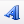 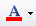 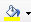 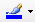 Câu 2: Để định dạng kiểu chữ đậm ta sử dụng nút lệnh  A.   		       	B.  		   	C. 		      	D. 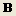 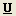 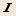 Câu 3: Để gộp các ô lại với nhau ta sử dụng nút lệnh:   A. 				B.  			C. 			D.  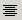 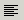 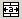 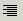 Câu 4: Để tăng chữ số thập phân ta sử dụng lệnh:   A.  			B   			C.  	           D.   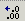 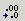 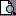 Câu 5: Muốn sắp xếp theo thứ tự giảm dần ta sử dụng nút lệnh:   A. 			B.  			C. 		D.   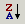 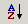 Câu 6: Định dạng bảng tính chúng ta không được:   A. Không làm thay đổi nội dung của các ô tính.   B. Không làm thay đổi cữ chữ    C. Không làm thay đổi phông chữ.   D. Không làm thay đổi màu chữ.2.  Phần tự luận:Câu 1 (1,0 điểm): Giả sử trong các ô A1, B1 lần lượt chứa các số -5, 4. Em hãy cho biết kết quả các công thức tính sau:A. =SUM(A1;B1);			B. =SUM(A1;B1;B1);C. =AVERAGE(A1;B1;4);		D. =AVERAGE(A1;B1;5;0);Câu 2 (2,0 điểm): Trình bày các bước chèn thêm cột và hàng?Câu 3 (2,0 điểm): Sắp xếp dữ liệu là gì? Trình bày các bước sắp xếp dữ liệu.Câu 4 (2,0 điểm): Cho bảng tính sau: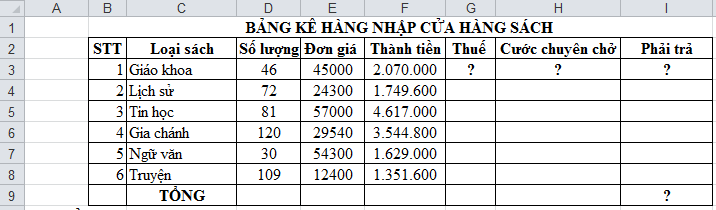 Yêu cầu: Xây dựng công thức để tính:A. Thuế= thành tiền *3,25%B. Cước chuyên chở = Số lượng *1,12%C. Phải trả =Thành tiền+Thuế + Cước chuyên chởD. Tính tổng phải trả BÀI LÀMPHÒNG GDĐT THỊ XÃ BUÔN HỒTRƯỜNG THCS NGÔ MÂYHọ và tên:…………………….………Lớp……………………………………ĐỀ KIỂM TRA 1 TIẾTNăm học: 2019-2020Môn: Tin học 7; Thời gian: 45 phútNgày thi:  ngày    tháng 5 năm 2020ĐiểmNhận xét của giáo viên